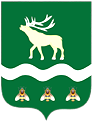 Российская Федерация Приморский крайДУМА ЯКОВЛЕВСКОГО МУНИЦИПАЛЬНОГО ОКРУГАПРИМОРСКОГО КРАЯРЕШЕНИЕ26 марта 2024 года                      с. Яковлевка                               № 265 - НПАО Положении об общественных обсуждениях, публичных слушаниях по проектам в сфере градостроительной деятельности и проектам правил благоустройства в  Яковлевском муниципальном округеВ соответствии с Федеральным законом от 06.10.2003 № 131-ФЗ «Об общих принципах организации местного самоуправления в Российской Федерации», Законом Приморского края от 05.12.2022 № 247-КЗ «О Яковлевском муниципальном округе Приморского края», Уставом Яковлевского муниципального округа, в связи с созданием Яковлевского муниципального округа и необходимостью формирования нормативной правовой базы Яковлевского муниципального округа Дума Яковлевского муниципального округаРЕШИЛА:1. Утвердить Положение об общественных обсуждениях, публичных слушаниях по проектам в сфере градостроительной деятельности и проектам правил благоустройства в Яковлевском муниципальном округе   (прилагается).2. Признать утратившим силу решение Думы Яковлевского муниципального района  от 24.04.2018  № 718 – НПА «О Положении об организации и  проведении общественных обсуждений или публичных слушаний  по вопросам градостроительной деятельности на территории  Яковлевского муниципального района». 3. Настоящее решение вступает в силу после его официального опубликования.4. Опубликовать настоящее решение в газете «Сельский труженик» и разместить на официальном сайте Яковлевского муниципального округа в информационно-телекоммуникационной сети «Интернет».Председатель Думы Яковлевского муниципального округа                                                              Е.А. ЖивотягинИ.о. главы Яковлевского муниципального округа                                                               Е.Г. ПодложнюкПриложение УТВЕРЖДЕНОрешением Думы Яковлевскогомуниципального округа                                                                                          от  26.03.2024 № 265 - НПАПоложение об общественных обсуждениях, публичных слушаниях по проектам в сфере градостроительной деятельности и проектам правил благоустройства в  Яковлевском муниципальном округеГлава 1. ОБЩИЕ ПОЛОЖЕНИЯСтатья 1. Предмет регулирования1. Настоящее Положение об общественных обсуждениях, публичных слушаниях по проектам в сфере градостроительной деятельности и проектам правил благоустройства в Яковлевском муниципальном округе (далее - Положение) разработано в соответствии с Градостроительным кодексом Российской Федерации и Федеральным законом от 06.10.2003 № 131-ФЗ «Об общих принципах организации местного самоуправления в Российской Федерации».2. Настоящее Положение устанавливает порядок организации и проведения общественных обсуждений, публичных слушаний на территории Яковлевского муниципального округа, разработано в целях соблюдения права человека на благоприятные условия жизнедеятельности, прав и законных интересов правообладателей земельных участков и объектов капитального строительства и регулирует организацию и проведение общественных обсуждений или публичных слушаний на территории Яковлевского муниципального округа по следующим вопросам:1) рассмотрение проекта генерального плана Яковлевского муниципального округа, внесения изменений в генеральный план Яковлевского муниципального округа;2) рассмотрение проекта правил землепользования и застройки Яковлевского муниципального округа, внесения изменения в правила землепользования и застройки Яковлевского муниципального округа;3) рассмотрение проектов планировки территории и проектов межевания территории, а также внесения изменений в утвержденные проекты планировки территории и проекты межевания территории;4) рассмотрение проектов решений о предоставлении разрешения на условно разрешенный вид использования земельного участка или объекта капитального строительства;5) рассмотрение проектов решений о предоставлении разрешения на отклонение от предельных параметров разрешенного строительства, реконструкции объектов капитального строительства;6) рассмотрение проекта правил благоустройства территории Яковлевского муниципального округа, внесение изменений в правила благоустройства территории Яковлевского муниципального округа.Статья 2. Право на участие в общественных обсуждениях, публичных слушаниях
1. Участниками общественных обсуждений или публичных слушаний по проекту генерального плана, проекту правил землепользования и застройки, проектам планировки территории, проектам межевания территории, проекту правил благоустройства территорий, проектам, предусматривающим внесение изменений в один из указанных утвержденных документов, являются  граждане, постоянно проживающие на территории, в отношении которой подготовлены данные проекты, правообладатели находящихся в границах этой территории земельных участков и (или) расположенных на них объектов капитального строительства, а также правообладатели помещений, являющихся частью указанных объектов капитального строительства. 2. Участниками общественных обсуждений или публичных слушаний по проектам решений о предоставлении разрешения на условно разрешенный вид использования земельного участка или объекта капитального строительства, проектам решений о предоставлении разрешения на отклонение от предельных параметров разрешенного строительства, реконструкции объектов капитального строительства, являются  граждане, постоянно проживающие в пределах территориальной зоны, в границах которой расположен земельный участок или объект капитального строительства, в отношении которых подготовлены данные проекты, правообладатели находящихся в границах этой территориальной зоны земельных участков и (или) расположенных на них объектов капитального строительства, граждане, постоянно проживающие в границах земельных участков, прилегающих к земельному участку, в отношении которого подготовлены данные проекты, правообладатели таких земельных участков или расположенных на них объектов капитального строительства, правообладатели помещений, являющихся частью объекта капитального строительства, в отношении которого подготовлены данные проекты, а в случае, предусмотренном частью 3 статьи 39 Градостроительного кодекса Российской Федерации, также правообладатели земельных участков и объектов капитального строительства, подверженных риску негативного воздействия на окружающую среду в результате реализации данных проектов.Статья 3. Процедуры проведения общественных обсуждений, публичных слушаний.1. Процедура проведения общественных обсуждений состоит из следующих этапов:1) оповещение о начале общественных обсуждений;2) размещение проекта, подлежащего рассмотрению на общественных обсуждениях, и информационных материалов к нему на официальном сайте Яковлевского муниципального округа в информационно-телекоммуникационной сети «Интернет» (далее – официальный сайт) и открытие экспозиции или экспозиций такого проекта;3) проведение экспозиции или экспозиций проекта, подлежащего рассмотрению на общественных обсуждениях;4) подготовка и оформление протокола общественных обсуждений;5) подготовка и опубликование заключения о результатах общественных обсуждений.2. Процедура проведения публичных слушаний состоит из следующих этапов:1) оповещение о начале публичных слушаний;2) размещение проекта, подлежащего рассмотрению на публичных слушаниях, и информационных материалов к нему на официальном сайте и открытие экспозиции или экспозиций такого проекта;3) проведение экспозиции или экспозиций проекта, подлежащего рассмотрению на публичных слушаниях;4) проведение собрания или собраний участников публичных слушаний;5) подготовка и оформление протокола публичных слушаний;6) подготовка и опубликование заключения о результатах публичных слушаний.Статья 4. Финансирование общественных обсуждений, публичных слушаний1. Финансирование расходов, связанных с организацией и проведением общественных обсуждений, публичных слушаний по проектам генеральных планов, проектам правил землепользования и застройки, проектам планировки территории, проектам межевания территории, проектам правил благоустройства территорий, проектам, предусматривающим внесение изменений в один из указанных утвержденных документов, осуществляется за счет средств местного бюджета.2. Расходы, связанные с организацией и проведением публичных слушаний по проекту решения о предоставлении разрешения на условно разрешенный вид использования, разрешения на отклонение от предельных параметров разрешенного строительства, реконструкции объектов капитального строительства, несет физическое или юридическое лицо, заинтересованное в предоставлении такого разрешения.Глава 2. НАЗНАЧЕНИЕ ОБЩЕСТВЕННЫХ ОБСУЖДЕНИЙ,ПУБЛИЧНЫХ СЛУШАНИЙСтатья 5. Организатор общественных обсуждений, публичных слушаний1. Органом, уполномоченным на проведение общественных обсуждений, публичных слушаний, является Администрация Яковлевского муниципального округа (далее – Администрация округа).В целях организации и проведения общественных обсуждений, публичных слушаний глава Яковлевского муниципального округа, возглавляющий Администрацию округа (далее – глава округа),  вправе создать коллегиальный совещательный орган и утвердить положение о нем.При проведении общественных обсуждений или публичных слушаний по проекту правил землепользования и застройки организатором публичных слушаний выступает комиссия по подготовке проекта правил землепользования и застройки, состав и порядок деятельности которой утверждается главой округа.2. В случае принятия Правительством Приморского края решения о подготовке единого документа в соответствии со статьей 28.1 Градостроительного кодекса Российской Федерации, организатором общественных обсуждений или публичных слушаний по проекту единого документа, изменений в единый документ может выступать комиссия по подготовке проекта единого документа при возложении на нее данных функций.Статья 6. Время проведения собрания участников публичных слушанийПод временем проведения собрания участников публичных слушаний (далее - собрание) понимается дата и время его проведения для обсуждения проекта, подлежащего рассмотрению на публичных слушаниях.Статья 7. Срок проведения общественных обсуждений, публичных слушанийСрок проведения общественных обсуждений или публичных слушаний исчисляется со дня оповещения о начале проведения общественных обсуждений или публичных слушаний в порядке, установленном для официального опубликования муниципальных правовых актов, иной официальной информации, до дня опубликования заключения о результатах общественных обсуждений или публичных слушаний и составляет:1) по проекту генерального плана, проектам внесения изменений в генеральный план, проектам правил землепользования и застройки, проектам внесения изменений в правила землепользования и застройки – не более  30 дней;2) по проектам планировки территорий и проектам межевания территорий, проектам внесения изменений в проекты планировки территорий и проекты межевания территорий – не менее 14 дней и не более 30 дней;3) по проектам решений о предоставлении разрешения на условно разрешенный вид использования земельных участков или объектов капитального строительства, по проектам решений о предоставлении разрешения на отклонение от предельных параметров разрешенного строительства, реконструкции объектов капитального строительства – не менее 15 дней и не более 30 дней;5) по проекту правил благоустройства территории, проектам внесения изменений в правила благоустройства - не менее 30 дней и не более 90 дней.Статья 8. Решение о назначении общественных обсуждений, публичных слушаний1. Решение о назначении общественных обсуждений, публичных слушаний принимается главой Яковлевского муниципального округа и оформляется постановлением главы Яковлевского муниципального округа.2. В решении о назначении публичных слушаний, общественных обсуждений указываются:1) информация о проекте, подлежащем рассмотрению на общественных обсуждениях, публичных слушаниях;2) организатор общественных обсуждений, публичных слушаний;3) информация о порядке и сроках проведения общественных обсуждений, публичных слушаний по проекту, подлежащему рассмотрению на общественных обсуждениях, публичных слушаниях; 4) информация о месте, дате открытия экспозиции или экспозиций проекта, подлежащего рассмотрению на общественных обсуждениях, публичных слушаниях, о сроках проведения экспозиции или экспозиций такого проекта, о днях и часах, в которые возможно посещение указанных экспозиции или экспозиций;5) информация о сроке и форме внесения участниками общественных обсуждений или публичных слушаний предложений и замечаний, касающихся проекта, подлежащего рассмотрению на общественных обсуждениях, публичных слушаниях;6) информация об официальном сайте, на котором будет размещен проект, подлежащий рассмотрению на общественных обсуждениях, публичных слушаниях, и информационные материалы к нему.3. В решении о назначении общественных обсуждений, публичных слушаний может быть указана иная информация, связанная с организацией и проведением общественных обсуждений, публичных слушаний.4. Решение о назначении общественных обсуждений, публичных слушаний подлежит официальному опубликованию (обнародованию) не позднее чем через 10 дней со дня его принятия в порядке, установленном для официального обнародования муниципальных правовых актов.Глава 3. ПОДГОТОВКА И ПРОВЕДЕНИЕОБЩЕСТВЕННЫХ ОБСУЖДЕНИЙ, ПУБЛИЧНЫХ СЛУШАНИЙСтатья 9. Оповещение о начале общественных обсуждений, публичных слушаний1. Оповещение о начале общественных обсуждений, публичных слушаний оформляется согласно приложениям 1, 2 к настоящему Положению.2. Оповещение о начале общественных обсуждений или публичных слушаний:1) не позднее чем за семь дней до дня размещения на официальном сайте проекта, подлежащего рассмотрению на общественных обсуждениях, публичных слушаниях, подлежит опубликованию в порядке, установленном для официального опубликования муниципальных правовых актов, иной официальной информации, а также в случае, если это предусмотрено муниципальными правовыми актами, в иных средствах массовой информации;2) распространяется на информационных стендах, оборудованных около здания Администрации округа, в местах массового скопления граждан и в иных местах, расположенных на территории, в отношении которой подготовлены соответствующие проекты, и (или) в границах территориальных зон и (или) земельных участков, указанных в части 2 статьи 2 настоящего Положения, иными способами, обеспечивающими доступ участников общественных обсуждений, публичных слушаний к указанной информации.3. Оповещение о начале общественных обсуждений, публичных слушаний должно содержать:1) информацию о проекте, подлежащем рассмотрению на общественных обсуждениях, публичных слушаниях, и перечень информационных материалов к такому проекту;2) информацию о порядке и сроках проведения общественных обсуждений или публичных слушаний по проекту, подлежащему рассмотрению на общественных обсуждениях, публичных слушаниях;3) информацию о месте, дате открытия экспозиции или экспозиций проекта, подлежащего рассмотрению на общественных обсуждениях, публичных слушаниях, о сроках проведения экспозиции или экспозиций такого проекта, о днях и часах, в которые возможно посещение указанных экспозиции или экспозиций;4) информацию о порядке, сроке и форме внесения участниками общественных обсуждений или публичных слушаний предложений и замечаний, касающихся проекта, подлежащего рассмотрению на общественных обсуждениях, публичных слушаниях;5) информацию об официальном сайте, на котором будут размещены проект, подлежащий рассмотрению на общественных обсуждениях, и информационные материалы к нему (для проектов, подлежащих рассмотрению на общественных обсуждениях); 6) информацию об официальном сайте, на котором будут размещены проект, подлежащий рассмотрению на публичных слушаниях, и информационные материалы к нему, информацию о дате, времени и месте проведения собрания или собраний участников публичных слушаний (для проектов, подлежащих рассмотрению на публичных слушаниях). Статья 10. Порядок проведения экспозиции проекта, подлежащего рассмотрению на общественных обсуждениях, публичных слушаниях, порядок проведения консультаций1. В течение всего периода размещения в соответствии с пунктом 2 части 4 и пунктом 2 части 5 статьи 5.1 Градостроительного кодекса Российской Федерации проекта, подлежащего рассмотрению на общественных обсуждениях, публичных слушаниях, и информационных материалов к нему проводятся экспозиция или экспозиции такого проекта.2. В ходе работы экспозиции организуется консультирование посетителей экспозиции, распространение информационных материалов о проекте, подлежащем рассмотрению на общественных обсуждениях, публичных слушаниях.3. Консультирование посетителей экспозиции осуществляется представителями Администрации округа или созданного главой округа коллегиального совещательного органа (далее - организатор) и (или) разработчика проекта, подлежащего рассмотрению на общественных обсуждениях или публичных слушаниях.4. Организатором обеспечивается равный доступ к проекту, подлежащему рассмотрению на общественных обсуждениях, публичных слушаниях всех участников общественных обсуждений, публичных слушаний.5. Экспозиция проводится в месте, предоставленном организатором общественных обсуждений, публичных слушаний,  и указанном в оповещении о начале общественных обсуждений, публичных слушаний.6. Организатор регистрирует посетителей экспозиции проекта, подлежащего рассмотрению общественных обсуждениях, публичных слушаниях, в журнале учета посетителей экспозиции, оформленном согласно приложению 3 к настоящему Положению.Статья 11. Требования к информационным стендам, на которых размещаются оповещения о начале общественных обсуждений, публичных слушаний1. Информационные стенды, на которых размещаются оповещения о начале общественных обсуждений, публичных слушаний,  должны быть оборудованы около здания Администрации округа.2. Информационные стенды могут быть в виде настенных или наземных конструкций. 3. Установка информационных стендов должна обеспечивать свободный доступ к размещаемой на них информации заинтересованных лиц. 4. Информационные стенды должны быть максимально заметны, хорошо просматриваемы и функциональны.5. При размещении на информационных стендах оповещения о начале общественных обсуждений, публичных слушаний формат оповещения - не менее стандартного формата А4 (210 x 297 мм), размер основного текста - не менее 14 пт (пунктов), шифр Times New Roman.Статья 12. Размещение проектов и информации на официальном сайте 1. Информация об общественных обсуждениях, публичных слушаниях, проект, подлежащий рассмотрению на общественных обсуждениях, публичных слушаниях, и информационные материалы к нему размещаются на официальном сайте Яковлевского муниципального округа в информационно-телекоммуникационной сети «Интернет»  с доменным именем www.yakovlevsky.ru.2. Проект генерального плана Яковлевского муниципального округа, в том числе проект, предусматривающий внесение изменений в генеральный план Яковлевского муниципального округа, дополнительно подлежит размещению в информационной системе территориального планирования в соответствии с градостроительным законодательством.3. Официальный сайт должен обеспечивать возможность:1) проверки участниками общественных обсуждений полноты и достоверности отражения на официальном сайте внесенных ими предложений и замечаний;2) представления информации о результатах общественных обсуждений, количестве участников общественных обсуждений.Статья 13. Идентификация участников общественных обсуждений, публичных слушаний1. Участники общественных обсуждений, публичных слушаний в целях идентификации представляют сведения о себе с приложением документов, подтверждающих такие сведения:1) для физических лиц: фамилию, имя, отчество (при наличии), дату рождения, адрес места жительства (регистрации);2) для юридических лиц: наименование, основной государственный регистрационный номер, место нахождения и адрес.2. Участники общественных обсуждений, публичных слушаний, являющиеся правообладателями соответствующих земельных участков и (или) расположенных на них объектов капитального строительства и (или) помещений, являющихся частью указанных объектов капитального строительства, также представляют сведения соответственно о таких земельных участках, объектах капитального строительства, помещениях, являющихся частью указанных объектов капитального строительства, из Единого государственного реестра недвижимости и иные документы, устанавливающие или удостоверяющие их права на такие земельные участки, объекты капитального строительства, помещения, являющиеся частью указанных объектов капитального строительства.3. Обработка персональных данных участников публичных слушаний осуществляется с учетом требований, установленных Федеральным законом от 27.07.2006 № 152-ФЗ «О персональных данных».4. Не требуется представление указанных в части 1 настоящей статьи документов, подтверждающих сведения об участниках общественных обсуждений, если данными лицами вносятся предложения и замечания, касающиеся проекта, подлежащего рассмотрению на общественных обсуждениях, посредством официального сайта, при условии, что эти сведения содержатся на официальном сайте. При этом для подтверждения сведений, указанных в части 1 настоящей статьи может использоваться единая система идентификации и аутентификации.Статья 14. Порядок внесения и рассмотрения предложений и замечаний по проектам, подлежащим рассмотрению на общественных обсуждениях, публичных слушаниях1. В период размещения в соответствии с пунктом 2 части 4 и пунктом 2 части 5 статьи 5.1 Градостроительного кодекса Российской Федерации проекта, подлежащего рассмотрению на общественных обсуждениях, публичных слушаниях, и информационных материалов к нему и проведения экспозиции или экспозиций такого проекта, участники публичных слушаний, прошедшие в соответствии со статьей 13 настоящего Положения идентификацию, имеют право вносить предложения и замечания, касающиеся такого проекта:1) посредством официального сайта (в случаях проведения общественных обсуждений);2) в письменной или устной форме в ходе проведения собрания или собраний участников публичных слушаний (в случаях проведения публичных слушаний);3) в письменной форме или в форме электронного документа в адрес организатора общественных обсуждений или публичных слушаний;4) посредством записи в журнале учета посетителей экспозиции проекта, подлежащего рассмотрению на общественных обсуждениях, публичных слушаниях.2. Предложения и замечания, внесенные в соответствии с частью 1 настоящей статьи, подлежат регистрации. Предложения и замечания участников общественных обсуждений, публичных слушаний рассматриваются организатором до подготовки заключения о результатах общественных обсуждений, публичных слушаний.3. Предложения и замечания, внесенные в соответствии с частью 1 настоящей статьи, не рассматриваются в случае выявления факта представления участником общественных обсуждений, публичных слушаний недостоверных сведений.Статья 15. Процедура проведения собрания участников публичных слушаний1. Перед началом собрания проводится регистрация участников собрания.2. Участники собрания в целях идентификации предоставляют о себе сведения, указанные в статье 13 настоящего Положения, с приложением документов, подтверждающих такие сведения.3. Председательствующий, открывая собрание, оглашает решение о назначении публичных слушаний, информацию о количестве участников собрания, порядок проведения собрания, секретаря собрания, ведущего протокол.4. В ходе собрания заслушиваются вопросы и ответы на них, предложения и замечания, касающиеся проекта.5. С устного разрешения председательствующего заслушиваются выступления участников собрания.Глава 4. ОФОРМЛЕНИЕ И ОПУБЛИКОВАНИЕ РЕЗУЛЬТАТОВОБЩЕСТВЕННЫХ ОБСУЖДЕНИЙ, ПУБЛИЧНЫХ СЛУШАНИЙСтатья 16. Документы о результатах общественных обсуждений, публичных слушаний1. Результаты общественных обсуждений, публичных слушаний оформляются следующими документами:1) протокол общественных обсуждений, публичных слушаний;2) заключение о результатах общественных обсуждений, публичных слушаний.Статья 17. Протоколы общественных обсуждений, публичных слушаний1. Организатор общественных обсуждений, публичных слушаний подготавливает и оформляет протокол общественных обсуждений, публичных слушаний согласно приложениям 4, 5 к настоящему Положению, в котором указывает:1) информацию о проекте, подлежащем рассмотрению на общественных обсуждениях или публичных слушаниях;2) дату оформления протокола общественных обсуждений, публичных слушаний;3) информация об организаторе общественных обсуждений, публичных слушаний;4) информация, содержащаяся в опубликованном оповещении о начале общественных обсуждений, публичных слушаний, дата и источник его опубликования;5) информация о сроке, в течение которого принимались предложения и замечания участников общественных обсуждений, публичных слушаний, о территории, в пределах которой проводятся общественных обсуждения, публичных слушания;6) все предложения и замечания участников общественных обсуждений, публичных слушаний с разделением на предложения и замечания граждан, являющихся участниками общественных обсуждений, публичных слушаний и постоянно проживающих на территории, в пределах которой проводятся общественные обсуждения, публичные слушания и предложения и замечания иных участников общественных обсуждений, публичных слушаний.2. Протокол общественных обсуждений, публичных слушаний подписывается председательствующим и секретарем общественных обсуждений, публичных слушаний.3. Срок подготовки и подписания протокола общественных обсуждений составляет не более 5 рабочих дней после окончания срока внесения участниками общественных обсуждений предложений и замечаний к проекту, рассмотренному на общественных обсуждениях, указанного в решении о назначении общественных обсуждений.Срок подготовки и подписания протокола публичных слушаний составляет не более 5 рабочих дней после проведения собрания участников публичных слушаний.4. К протоколу общественных обсуждений, публичных слушаний прилагается перечень принявших участие в рассмотрении проекта участников общественных обсуждений, публичных слушаний, оформленный согласно приложению 6 к настоящему Положению, включающий в себя следующие сведения об участниках общественных обсуждений, публичных слушаний:1) для физических лиц: фамилию, имя, отчество (при наличии), дату рождения, адрес места жительства (регистрации);2) для юридических лиц: наименование, основной государственный регистрационный номер, место нахождения и адрес.5. Участник общественных обсуждений, публичных слушаний, который внес предложения и замечания, касающиеся проекта, рассмотренного на публичных слушаниях, общественных обсуждениях, имеет право получить выписку из протокола общественных обсуждений, публичных слушаний, содержащую внесенные этим участником предложения и замечания, по письменному заявлению. Выписка предоставляется организатором в течение 3 рабочих дней со дня поступления письменного заявления.Статья 18. Заключение о результатах общественных обсуждений, публичных слушаний1. На основании протокола общественных обсуждений, публичных слушаний, организатор общественных обсуждений, публичных слушаний обеспечивает подготовку в письменной форме заключения о результатах общественных обсуждений, публичных слушаний согласно приложению 7 к настоящему Положению, в котором указывается:1) дата оформления заключения о результатах общественных обсуждений, публичных слушаний;2) наименование проекта, рассмотренного на общественных обсуждениях, публичных слушаниях, сведения о количестве участников общественных обсуждений или публичных слушаний, которые приняли участие в общественных обсуждениях, публичных слушаниях;3) реквизиты протокола общественных обсуждений, публичных слушаний, на основании которого подготовлено заключение о результатах общественных обсуждений, публичных слушаний;4) содержание внесенных предложений и замечаний участников общественных обсуждений, публичных слушаний с разделением на предложения и замечания граждан, являющихся участниками общественных обсуждений, публичных слушаний и постоянно проживающих на территории, в пределах которой проводятся общественные обсуждения, публичные слушания, и предложения и замечания иных участников общественных обсуждений, публичных слушаний. В случае внесения несколькими участниками общественных обсуждений, публичных слушаний одинаковых предложений и замечаний допускается обобщение таких предложений и замечаний;5) аргументированные рекомендации организатора общественных обсуждений, публичных слушаний о целесообразности или нецелесообразности учета внесенных участниками общественных обсуждений, публичных слушаний предложений и замечаний и выводы по результатам общественных обсуждений, публичных слушаний.2. Заключение о результатах общественных обсуждений, публичных слушаний подписывается председательствующим и секретарем общественных обсуждений, публичных слушаний.3. Заключение о результатах общественных обсуждений, публичных слушаний подлежит опубликованию в порядке, установленном для официального опубликования муниципальных правовых актов, иной официальной информации, и размещается на официальном сайте.Статья 19. Учет результатов общественных обсуждений, публичных слушаний при подготовке проекта муниципального правового актаПо результатам общественных обсуждений, публичных слушаний разработчик проекта, рассмотренного на общественных обсуждениях, публичных слушаниях, обеспечивает его доработку с учетом аргументированных рекомендаций организатора общественных обсуждений, публичных слушаний о целесообразности или нецелесообразности учета внесенных участниками общественных обсуждений, публичных слушаний предложений и замечаний и выводов по результатам общественных обсуждений, публичных слушаний.Приложение 1 к Положению об общественных обсуждениях, публичных слушаниях по проектам в сфере  градостроительной деятельности и проектам правил благоустройства в Яковлевском муниципальном округеОПОВЕЩЕНИЕо начале публичных слушанийПо проекту ___________________________________________________________.                             (информация о проекте, подлежащем рассмотрению на публичных слушаниях)

Перечень информационных материалов к проекту:1) ___________________________________________________________________;2) ___________________________________________________________________.
Информация о порядке и сроках проведения публичных слушаний:
Организатор публичных слушаний - _______________________________________.Срок проведения публичных слушаний - с __.__.20__ по __.__.20__.Место проведения экспозиции проекта - ___________________________________.Срок проведения экспозиции проекта - с __.__.20__ по __.__.20__.Время посещения экспозиций проекта - в рабочие дни с __ до __.Материалы проекта размещены на сайте: __________________________________.Справочная информация предоставляется по тел. ____________________________.Дата и время проведения собрания для обсуждения проекта - ___20__ года в __.__.Место проведения собрания - ____________________________________________.Срок приема предложений и замечаний - до __.__.20__ (включительно).Предложения и замечания принимаются:-в письменной или устной форме в ходе проведения собрания участников публичных слушаний;-в письменной форме по адресу: ___________________________________________;- в форме электронного документа;-посредством записи в журнале учета посетителей экспозиции проекта, подлежащего рассмотрению на публичных слушаниях.Участники публичных слушаний в целях идентификации представляют сведения о себе с приложением документов, подтверждающих такие сведения (ч. 12 ст. 5.1 Градостроительного кодекса РФ):- для физических лиц: фамилию, имя, отчество (при наличии), дату рождения, адрес места жительства (регистрации);
- для юридических лиц: наименование, основной государственный регистрационный номер, местонахождение и адрес;
- для правообладателей соответствующих земельных участков и (или) расположенных на них объектов капитального строительства и (или) помещений, являющихся частью указанных объектов капитального строительства: сведения из Единого государственного реестра недвижимости и иные документы, устанавливающие или удостоверяющие их права.
Срок опубликования заключения о результатах публичных слушаний - __.__.20___.Приложение 2 к Положению об общественных обсуждениях, публичных слушаниях по проектам в сфере  градостроительной деятельности и проектам правил благоустройства в Яковлевском муниципальном округеОПОВЕЩЕНИЕо начале общественных обсужденийПо проекту ___________________________________________________________.                     (информация о проекте, подлежащем рассмотрению на общественных обсуждениях)
Перечень информационных материалов к проекту:1) ___________________________________________________________________;2) ___________________________________________________________________.Информация о порядке и сроках проведения общественных обсуждений:Организатор общественных обсуждений - __________________________________.Срок проведения общественных обсуждений - с __.__.20__ по __.__.20__.Место проведения экспозиции проекта - ____________________________________.Срок проведения экспозиции проекта - с __.__.20__ по __.__.20__.Время посещения экспозиций проекта - в рабочие дни с __ до __.Материалы проекта размещены на сайте: ___________________________________.Справочная информация предоставляется по тел. ____________________________.Срок приема предложений и замечаний - до __.__.20__ (включительно).Предложения и замечания принимаются:- посредством официального сайта, адрес: __________________________________;- в письменной форме по адресу: _________________________________________;- в форме электронного документа;- посредством записи в журнале учета посетителей экспозиции проекта, подлежащего рассмотрению на общественных обсуждениях.Участники общественных обсуждений в целях идентификации представляют сведения о себе с приложением документов, подтверждающих такие сведения (ч. 12 ст. 5.1 Градостроительного кодекса РФ):- для физических лиц: фамилию, имя, отчество (при наличии), дату рождения, адрес места жительства (регистрации);- для юридических лиц: наименование, основной государственный регистрационный номер, местонахождение и адрес;- для правообладателей соответствующих земельных участков и (или) расположенных на них объектов капитального строительства и (или) помещений, являющихся частью указанных объектов капитального строительства: сведения из Единого государственного реестра недвижимости и иные документы, устанавливающие или удостоверяющие их права.
Срок опубликования заключения о результатах общественных обсуждений __.__.20__.Приложение 3 к Положению об общественных обсуждениях, публичных слушаниях по проектам в сфере  градостроительной деятельности и проектам правил благоустройства в Яковлевском муниципальном округеЖУРНАЛ УЧЕТА ПОСЕТИТЕЛЕЙЭКСПОЗИЦИИ ПРОЕКТА, ПОДЛЕЖАЩЕГО РАССМОТРЕНИЮНА ОБЩЕСТВЕННЫХ ОБСУЖДЕНИЯХ ИЛИ ПУБЛИЧНЫХ СЛУШАНИЯХ<1> В целях идентификации посетители представляют сведения о себе (фамилию, имя, отчество (при наличии), дату рождения, адрес места жительства (регистрации) - для физических лиц; наименование, основной государственный регистрационный номер, место нахождения и адрес - для юридических лиц) с приложением документов, подтверждающих такие сведения. Посетители, являющиеся правообладателями соответствующих земельных участков и (или) расположенных на них объектов капитального строительства и (или) помещений, являющихся частью указанных объектов капитального строительства, также представляют сведения соответственно о таких земельных участках, объектах капитального строительства, помещениях, являющихся частью указанных объектов капитального строительства, из Единого государственного реестра недвижимости и иные документы, устанавливающие или удостоверяющие их права на такие земельные участки, объекты капитального строительства, помещения, являющиеся частью указанных объектов капитального строительства.<2>Отметка организатора публичных слушаний о том, является ли посетитель постоянно проживающим на территории, в пределах которой проводятся публичные слушания/общественные обсуждения. Приложение 4 к Положению об общественных обсуждениях, публичных слушаниях по проектам в сфере  градостроительной деятельности и проектам правил благоустройства в Яковлевском муниципальном округеПРОТОКОЛ №_________________                                                                        __________________                      (дата)                                                                                                                                             (место проведения)
Публичных слушаний по проекту ________________________________________.                                                                       (наименование проекта, рассмотренного на публичных слушаниях)
Организатор публичных слушаний - _____________________________________.                                     (наименование органа, уполномоченного на проведение публичных слушаний)
Информация  о  территории,  в  пределах  которой  проводятся  публичныеслушания - _____________________________________________________________.
Публичные слушания назначены постановлением Администрации Яковлевского муниципального округа от __.__.20__ № ____.
Дата  опубликования оповещения о начале публичных слушаний - __.__.20_________________________________________________________________________.(источник официального опубликования (обнародования) оповещения)
Срок проведения публичных слушаний - с __.__.20__ по __.__.20__.Место проведения экспозиции проекта - ____________________________________.Срок проведения экспозиции проекта - с __.__.20__ по __.__.20__.Время посещения экспозиций проекта - в рабочие дни с __ до __.Материалы проекта размещены на сайте _________________________.Дата и время проведения собрания - __.__.20___ года в __.__.Место проведения собрания - ___________________________________.Срок, в течение которого принимались предложения и замечания - до __.__.20__ (включительно).Срок опубликования заключения о результатах публичных слушаний - __.__.20__.Предложения и замечания принимались:- в письменной или устной форме в ходе проведения собрания участников публичных слушаний;- в письменной форме по адресу: __________________________________________;- посредством записи в журнале учета посетителей экспозиции проекта, подлежащего рассмотрению на публичных слушаниях.Предложения и замечания участников общественных обсуждений, постоянно проживающих на территории, в пределах которой проводятся общественные обсуждения:Предложения и замечания иных участников общественных обсуждений:Приложения: 1. Журнал учета посетителей экспозиции проекта на __ л. в 1 экз.2. Предложения и замечания на __ л. в 1 экз.3. Перечень зарегистрированных участников собрания или собраний на __л. в 1 экз.Председательствующий       ____________________     _____________________                                                                              (подпись)                                      (Ф.И.О.)Секретарь                               ____________________    ______________________                                                                               (подпись)                                      (Ф.И.О.)Приложение 5 к Положению об общественных обсуждениях, публичных слушаниях по проектам в сфере  градостроительной деятельности и проектам правил благоустройства в Яковлевском муниципальном округеПРОТОКОЛ_________________                                                                        __________________                      (дата)                                                                                                                                             (место проведения)Общественных обсуждений по проекту _____________________________________.                                           (наименование проекта, рассмотренного на общественных обсуждениях)
Организатор общественных обсуждений - ___________________________________.                                         (наименование органа, уполномоченного на проведение общественных обсуждений)Информация  о  территории,  в  пределах которой проводятся общественныеобсуждения ____________________________________________________________.Общественные   обсуждения  назначены  постановлением  Администрации  Яковлевского муниципального округа от __.__.20__ № ____.Дата  опубликования  оповещения  о  начале  общественных  обсуждений  -__.__.20__ 
_______________________________________________________________________.                            (источник официального опубликования (обнародования) оповещения)Срок проведения общественных обсуждений - с __.__.20__ по __.__.20__.Место проведения экспозиции проекта - ____________________________________.Срок проведения экспозиции проекта - с __.__.20__ по __.__.20__.Время посещения экспозиций проекта - в рабочие дни с __ до __.Материалы проекта размещены на сайте ____________________________________.Срок, в течение которого принимались предложения и замечания, - до __.__.20__ (включительно).Срок опубликования заключения о результатах публичных слушаний - __.__.20__.Предложения и замечания принимаются:- посредством официального сайта, адрес: __________________________________;- в письменной форме по адресу: __________________________________________;- посредством записи в журнале учета посетителей экспозиции проекта, подлежащего рассмотрению на общественных обсуждениях.Предложения и замечания участников общественных обсуждений, постоянно проживающих на территории, в пределах которой проводятся общественные обсуждения:Предложения и замечания иных участников общественных обсуждений:Приложения: 1. Журнал учета посетителей экспозиции проекта на __ л. в 1 экз.2. Предложения и замечания на __ л. в 1 экз.3. Перечень зарегистрированных участников собрания или собраний на __л. в 1 экз.Председательствующий       ____________________     _____________________                                                                              (подпись)                                      (Ф.И.О.)Секретарь                               ____________________    ______________________                                                                               (подпись)                                      (Ф.И.О.)Приложение 6к Положению об общественных обсуждениях, публичных слушаниях по проектам в сфере  градостроительной деятельности и проектам правил благоустройства в Яковлевском муниципальном округеПриложениек протоколупубличных слушаний,общественных обсужденийот ___________ № ____ПЕРЕЧЕНЬ 
ПРИНЯВШИХ УЧАСТИЕ В РАССМОТРЕНИИ ПРОЕКТАУЧАСТНИКОВ ПУБЛИЧНЫХ СЛУШАНИЙ, ОБЩЕСТВЕННЫХ ОБСУЖДЕНИЙПриложение 7к Положению об общественных обсуждениях, публичных слушаниях по проектам в сфере  градостроительной деятельности и проектам правил благоустройства в Яковлевском муниципальном округеЗАКЛЮЧЕНИЕ               
        __.__.20__ О  результатах  публичных слушаний / общественных обсуждений по проекту_______________________________________________________________________.      (наименование проекта, рассмотренного на публичных слушаниях / общественных обсуждениях)
Реквизиты  протокола  публичных слушаний / общественных обсуждений - 
от __.__.20__ № __.
Количество участников публичных слушаний / общественных обсуждений - __человек.
Содержание  внесенных  предложений  и  замечаний  участников  публичныхслушаний  / общественных обсуждений, постоянно проживающих на территории, в пределах которой проводятся публичные слушания / общественные обсуждения:    1) ___________________________________________________________________;    2) ___________________________________________________________________.Содержание  внесенных предложений и замечаний иных участников публичныхслушаний / общественных обсуждений:    1) ___________________________________________________________________;    2) ___________________________________________________________________.Аргументированные   рекомендации   организатора  публичных  слушаний  /общественных  обсуждений  о  целесообразности  или нецелесообразности учетавнесенных   участниками   публичных   слушаний  /  общественных  обсужденийпредложений и замечаний: ______________________________________________________________________________________________________________________________________________.Выводы  по  результатам  публичных  слушаний / общественных обсуждений:______________________________________________________________________________________________________________________________________________.Председательствующий       _________________________________________                                                                              (Подпись)                     (Ф.И.О. (отчество - при наличии))Секретарь                               __________________________________________                                                                               (Подпись)                     (Ф.И.О. (отчество - при наличии))Ф.И.О. (отчество - при наличии)/наименование юридического лица <1>Предложения и замечанияПримечание <2>Ф.И.О./(отчество - при наличии) наименование юридического лицаФорма предложений, замечаний (письменная, устная форма, посредством записи в журнале учета посетителей экспозиции)Предложения и замечанияФ.И.О./(отчество - при наличии) наименование юридического лицаФорма предложений, замечаний (письменная, устная форма, посредством записи в журнале учета посетителей экспозиции)Предложения и замечанияФ.И.О./(отчество - при наличии) наименование юридического лицаФорма предложений, замечаний (письменная, устная форма, посредством записи в журнале учета посетителей экспозиции)Предложения и замечанияФ.И.О./(отчество - при наличии) наименование юридического лицаФорма предложений, замечаний (письменная, устная форма, посредством записи в журнале учета посетителей экспозиции)Предложения и замечания№ п/пФамилия, имя отчество (при наличии) - для физических лицДата рождения, адрес места жительства (регистрации) - для физических лиц№ п/пНаименование юридического лицаОГРН, место нахождения и адрес - для юридических лиц12